John Campbell Research Impact Award ApplicationPaperNominee InformationNominator Information (to be completed if not self nomination)Selection Criteria Response (max 300 words)The Selection criteria: whether the paper has made or has the potential to make significant impact on industry, government or not-for-profits;the potential of the article to significantly impact society;the quality of the research contribution to the Information Systems field.Nominee Biography (max 200 words)Required AttachmentsChecklist of required attachments.Disclaimer and SignatureI certify that my answers are true and complete to the best of my knowledge. Media ConsentI give my consent for publication of my name, paper information, university, photographs and videos for recognition of thanks and publicity purposes for the AAIS. By consenting, I agree there will no further financial or other remuneration beyond the award for this use.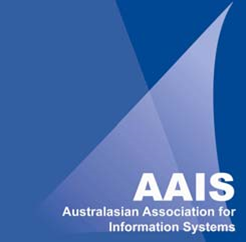 Paper Title:Journal or Conference Name:Full Name:LastFirstMiddle InitialAddress:Street AddressCityStatePostcodePostal Address:Street AddressStreet AddressCityStatePostcodeDaytime Telephone Contact:Daytime Telephone Contact:Email:Full Name:LastFirstMiddle InitialAddress:Street AddressCityStatePostcodePostal Address:Street AddressStreet AddressCityStatePostcodeDaytime Telephone Contact:A copy of the paperYESA signed (by the nominee or nominator) copy of this form, including signed media consent (nominee). YESSignature:Date:Signature:Date: